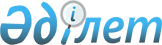 О городском бюджете на 2017-2019 годы
					
			С истёкшим сроком
			
			
		
					Решение Туркестанского городского маслихата Южно-Казахстанской области от 23 декабря 2016 года № 11/56-VI. Зарегистрировано Департаментом юстиции Южно-Казахстанской области 29 декабря 2016 года № 3943. Срок действия решения - до 1 января 2018 года
      В соответствии с пунктом 2 статьи 9, пунктом 2 статьи 75 Бюджетного кодекса Республики Казахстан от 4 декабря 2008 года, подпунктом 1) пункта 1 статьи 6 Закона Республики Казахстан от 23 января 2001 года "О местном государственном управлении и самоуправлении в Республике Казахстан" и решением Южно-Казахстанского областного маслихата от 9 декабря 2016 года № 8/74-VI "Об областном бюджете на 2017-2019 годы", зарегистрированного в Реестре государственной регистрации нормативных правовых актов за № 3919, Туркестанский городской маслихат РЕШИЛ:
      1. Утвердить бюджет города Туркестан на 2017-2019 годы согласно приложениям 1, 2 и 3 соответственно, в том числе на 2017 год в следующих объемах:
      1) доходы – 31 446 306 тысяч тенге, в том числе по:
      налоговым поступлениям – 2 481 489 тысяч тенге;
      неналоговым поступлениям – 28 483 тысяч тенге;
      поступлениям от продажи основного капитала – 73 411 тысяч тенге;
      поступлениям трансфертов – 28 862 923 тысяч тенге;
      2) затраты – 31 831 337 тысяч тенге;
      3) чистое бюджетное кредитование – 4 712 тысяч тенге, в том числе:
      бюджетные кредиты – 10 210 тысяч тенге;
      погашение бюджетных кредитов – 5 498 тысяч тенге;
      4) сальдо по операциям с финансовыми активами – - 58 004 тысяч тенге, 
      в том числе:
      приобретение финансовых активов – 221 355 тысяч тенге;
      поступления от продажи финансовых активов государства – 279 359 тысяч тенге;
      5) дефицит бюджета – - 331 739 тысяч тенге;
      6) финансирование дефицита бюджета – 331 739 тысяч тенге, в том числе:
      поступление займов – 10 210 тысяч тенге;
      погашение займов – 5 498 тысяч тенге;
      используемые остатки бюджетных средств – 327 027 тысяч тенге.
      Сноска. Пункт 1 - в редакции решения Туркестанского городского маслихата Южно-Казахстанской области от 11.12.2017 № 22/122-VI (вводится в действие с 01.01.2017).


      2. Установить на 2017 год нормативы распределения общей суммы поступлений индивидуального подоходного налога и социального налога:
      по индивидуальному подоходному налогу с доходов, облагаемых у источника выплаты, по индивидуальному подоходному налогу с доходов иностранных граждан, не облагаемых у источника выплаты и социальному налогу в городской бюджет 50 процентов, в областной бюджет 50 процентов;
      по индивидуальному подоходному налогу с доходов, не облагаемых у источника выплаты в городской бюджет 100 процентов.
      3. Предусмотреть на 2017 год размер субвенции, передаваемой из областного бюджета в бюджет города в объеме 23 696 441 тысяч тенге.
      4. Утвердить резерв акимата города на 2017 год в сумме 30 000 тысяч тенге.
      5. Утвердить перечень местных бюджетных программ, не подлежащих секвестру в процессе исполнения местного бюджета на 2017 год, согласно приложению 4.
      6. Утвердить объем поступлений в Национальный фонд Республики Казахстан от продажи земельных участков сельскохозяйственного назначения на 2017 год, согласно приложению 5.
      7. Утвердить перечень местных бюджетных программ по сельским округам на 2017 – 2019 годы, согласно приложению 6.
      8. Утвердить перечень распределения трансфертов органам местного самоуправления между городами районного значения, селами, поселками, сельскими округами на 2017 год, согласно приложению 7;
      9. Утвердить перечень городских бюджетных программ развития и бюджетных инвестиционных проектов и программ на 2017 год, согласно приложению 8.
      10. В соответствии с пунктом 9 статьи 139 Трудового кодекса Республики Казахстан от 23 ноября 2015 года установить на 2017 год повышенные на двадцать пять процентов должностные оклады и тарифные ставки специалистам в области социального обеспечения, образования, культуры, спорта и ветеринарии, являющимся гражданскими служащими и работающим в сельской местности в организациях, финансируемых из городского бюджета, по сравнению с окладами и ставками гражданских служащих, занимающихся этими видами деятельности в городских условиях.
      11. Настоящее решение вводится в действие с 1 января 2017 года. Городской бюджет на 2017 год
      Сноска. Приложение 1 - в редакции решения Туркестанского городского маслихата Южно-Казахстанской области от 11.12.2017 № 22/122-VI (вводится в действие с 01.01.2017). Городской бюджет на 2018 год
      Сноска. Приложение 2 - в редакции решения Туркестанского городского маслихата Южно-Казахстанской области от 11.12.2017 № 22/122-VI (вводится в действие с 01.01.2017). Городской бюджет на 2019 год
      Сноска. Приложение 3 - в редакции решения Туркестанского городского маслихата Южно-Казахстанской области от 11.12.2017 № 22/122-VI (вводится в действие с 01.01.2017). Перечень местных бюджетных программ, не подлежащих секвестру в процессе исполнения местного бюджета на 2017 год Объем поступлений в Национальный фонд Республики Казахстан от продажи земельных участков сельскохозяйственного назначения на 2017 год Перечень местных бюджетных программ по сельским округам на 2017 – 2019 годы Перечень распределения трансфертов органам местного самоуправления между городами районного значения, селами, поселками, сельскими округами на 2017 год Перечень городских бюджетных программ развития и бюджетных инвестиционных проектов и программ на 2017 год
					© 2012. РГП на ПХВ «Институт законодательства и правовой информации Республики Казахстан» Министерства юстиции Республики Казахстан
				
      Председатель сессии

      городского маслихата

С. Таштеев

      Секретарь городского

      маслихата

Г. Сарсенбаев
Приложение 1 к решению
Туркестанского городского маслихата
от 23 декабря 2016 года № 11/56–VІ
Категория
Категория
Категория
Наименование
Наименование
тысяч тенге
Класс
Класс
Класс
Класс
тысяч тенге
Подкласс
Подкласс
Подкласс
тысяч тенге
1. Доходы
1. Доходы
31 446 306
1
Налоговые поступления
Налоговые поступления
2 481 489
1
Подоходный налог
Подоходный налог
927 348
2
Индивидуальный подоходный налог
Индивидуальный подоходный налог
927 348
3
Социальный налог
Социальный налог
660 750
1
Социальный налог
Социальный налог
660 750
4
Налоги на собственность
Налоги на собственность
738 266
1
Налоги на имущество
Налоги на имущество
313 700
3
Земельный налог
Земельный налог
99 313
4
Налог на транспортные средства
Налог на транспортные средства
311 153
5
Единый земельный налог
Единый земельный налог
14 100
5
Внутренние налоги на товары, работы и услуги
Внутренние налоги на товары, работы и услуги
119 479
2
Акцизы
Акцизы
21 800
3
Поступления за использование природных и других ресурсов
Поступления за использование природных и других ресурсов
13 528
4
Сборы за ведение предпринимательской и профессиональной деятельности
Сборы за ведение предпринимательской и профессиональной деятельности
82 751
5
Налог на игорный бизнес
Налог на игорный бизнес
1 400
8
Обязательные платежи, взимаемые за совершение юридически значимых действий и (или) выдачу документов уполномоченными на то государственными органами или должностными лицами
Обязательные платежи, взимаемые за совершение юридически значимых действий и (или) выдачу документов уполномоченными на то государственными органами или должностными лицами
35 646
1
Государственная пошлина
Государственная пошлина
35 646
2
Неналоговые поступления
Неналоговые поступления
28 483
1
Доходы от государственной собственности
Доходы от государственной собственности
17 163
1
Поступления части чистого дохода государственных предприятий
Поступления части чистого дохода государственных предприятий
2 251
5
Доходы от аренды имущества, находящегося в государственной собственности
Доходы от аренды имущества, находящегося в государственной собственности
14 769
9
Прочие доходы от государственной собственности
Прочие доходы от государственной собственности
143
4
Штрафы, пени, санкции, взыскания, налагаемые государственными учреждениями, финансируемыми из государственного бюджета, а также содержащимися и финансируемыми из бюджета (сметы расходов) Национального Банка Республики Казахстан
Штрафы, пени, санкции, взыскания, налагаемые государственными учреждениями, финансируемыми из государственного бюджета, а также содержащимися и финансируемыми из бюджета (сметы расходов) Национального Банка Республики Казахстан
155
1
Штрафы, пени, санкции, взыскания, налагаемые государственными учреждениями, финансируемыми из государственного бюджета, а также содержащимися и финансируемыми из бюджета (сметы расходов) Национального Банка Республики Казахстан, за исключением
Штрафы, пени, санкции, взыскания, налагаемые государственными учреждениями, финансируемыми из государственного бюджета, а также содержащимися и финансируемыми из бюджета (сметы расходов) Национального Банка Республики Казахстан, за исключением
155
6
Прочие неналоговые поступления
Прочие неналоговые поступления
11 165
1
Прочие неналоговые поступления
Прочие неналоговые поступления
11 165
3
Поступления от продажи основного капитала
Поступления от продажи основного капитала
73 411
3
Продажа земли и нематериальных активов
Продажа земли и нематериальных активов
73 411
1
Продажа земли
Продажа земли
72 439
2
Продажа нематериальных активов
Продажа нематериальных активов
972
4
Поступления трансфертов
Поступления трансфертов
28 862 923
2
Трансферты из вышестоящих органов государственного управления
Трансферты из вышестоящих органов государственного управления
28 862 923
2
Трансферты из областного бюджета
Трансферты из областного бюджета
28 862 923
Функциональная группа
Функциональная группа
Функциональная группа
Функциональная группа
Наименование
Наименование
тысяч тенге
Функциональная подгруппа
Функциональная подгруппа
Функциональная подгруппа
Функциональная подгруппа
Функциональная подгруппа
тысяч тенге
Администратор бюджетных программ
Администратор бюджетных программ
Администратор бюджетных программ
Администратор бюджетных программ
тысяч тенге
Программа
Программа
Программа
тысяч тенге
2. Затраты
2. Затраты
31 831 337
01
Государственные услуги общего характера
Государственные услуги общего характера
712 719
1
Представительные, исполнительные и другие органы, выполняющие общие функции государственного управления
Представительные, исполнительные и другие органы, выполняющие общие функции государственного управления
571 973
112
Аппарат маслихата района (города областного значения)
Аппарат маслихата района (города областного значения)
33 209
001
Услуги по обеспечению деятельности маслихата района (города областного значения)
Услуги по обеспечению деятельности маслихата района (города областного значения)
23 779
003
Капитальные расходы государственного органа
Капитальные расходы государственного органа
9 430
122
Аппарат акима района (города областного значения)
Аппарат акима района (города областного значения)
169 920
001
Услуги по обеспечению деятельности акима района (города областного значения)
Услуги по обеспечению деятельности акима района (города областного значения)
145 980
003
Капитальные расходы государственного органа
Капитальные расходы государственного органа
23 940
123
Аппарат акима района в городе, города районного значения, поселка, села, сельского округа
Аппарат акима района в городе, города районного значения, поселка, села, сельского округа
368 844
001
Услуги по обеспечению деятельности акима района в городе, города районного значения, поселка, села, сельского округа
Услуги по обеспечению деятельности акима района в городе, города районного значения, поселка, села, сельского округа
319 198
022
Капитальные расходы государственного органа
Капитальные расходы государственного органа
49 426
032
Капитальные расходы подведомственных государственных учреждений и организаций
Капитальные расходы подведомственных государственных учреждений и организаций
220
 5
Планирование и статистическая деятельность
Планирование и статистическая деятельность
3 200
459
Отдел экономики и финансов района (города областного значения)
Отдел экономики и финансов района (города областного значения)
3 200
061
Экспертиза и оценка документации по вопросам бюджетных инвестиций и государственно-частного партнерства, в том числе концессии
Экспертиза и оценка документации по вопросам бюджетных инвестиций и государственно-частного партнерства, в том числе концессии
3 200
9
Прочие государственные услуги общего характера
Прочие государственные услуги общего характера
137 546
459
Отдел экономики и финансов района города областного значения)
Отдел экономики и финансов района города областного значения)
43 406
001
Услуги по реализации государственной политики в области формирования и развития экономической политики, государственного планирования, исполнения бюджета и управления коммунальной собственностью района (города областного значения)
Услуги по реализации государственной политики в области формирования и развития экономической политики, государственного планирования, исполнения бюджета и управления коммунальной собственностью района (города областного значения)
40 692
015
Капитальные расходы государственного органа
Капитальные расходы государственного органа
2 714
467
Отдел строительства района (города областного значения)
Отдел строительства района (города областного значения)
25 129
040
Развитие объектов государственных органов
Развитие объектов государственных органов
25 129
482
Отдел предпринимательства и туризма района (города областного значения)
Отдел предпринимательства и туризма района (города областного значения)
69 011
001
Услуги по реализации государственной политики на местном уровне в области развития предпринимательства и промышленности
Услуги по реализации государственной политики на местном уровне в области развития предпринимательства и промышленности
65 858
003
Капитальные расходы государственного органа
Капитальные расходы государственного органа
3 153
02
Оборона
Оборона
149 219
1
Военные нужды
Военные нужды
21 582
122
Аппарат акима района (города областного значения)
Аппарат акима района (города областного значения)
21 582
005
Мероприятия в рамках исполнения всеобщей воинской обязанности
Мероприятия в рамках исполнения всеобщей воинской обязанности
21 582
2
Организация работы по чрезвычайным ситуациям
Организация работы по чрезвычайным ситуациям
127 637
122
Аппарат акима района (города областного значения)
Аппарат акима района (города областного значения)
127 637
006
Предупреждение и ликвидация чрезвычайных ситуаций масштаба района (города областного значения)
Предупреждение и ликвидация чрезвычайных ситуаций масштаба района (города областного значения)
126 705
007
Мероприятия по профилактике и тушению степных пожаров районного (городского) масштаба, а также пожаров в населенных пунктах, в которых не созданы органы государственной противопожарной службы
Мероприятия по профилактике и тушению степных пожаров районного (городского) масштаба, а также пожаров в населенных пунктах, в которых не созданы органы государственной противопожарной службы
932
03
Общественный порядок, безопасность, правовая, судебная, уголовно-исполнительная деятельность
Общественный порядок, безопасность, правовая, судебная, уголовно-исполнительная деятельность
89 146
9
Прочие услуги в области общественного порядка и безопасности
Прочие услуги в области общественного порядка и безопасности
89 146
485
Отдел пассажирского транспорта и автомобильных дорог района (города областного значения)
Отдел пассажирского транспорта и автомобильных дорог района (города областного значения)
89 146
021
Обеспечение безопасности дорожного движения в населенных пунктах
Обеспечение безопасности дорожного движения в населенных пунктах
89 146
04
Образование
Образование
19 103 520
1
Дошкольное воспитание и обучение
Дошкольное воспитание и обучение
4 767 137
123
Аппарат акима района в городе, города районного значения, поселка, села, сельского округа
Аппарат акима района в городе, города районного значения, поселка, села, сельского округа
518 356
004
Обеспечение деятельности организаций дошкольного воспитания и обучения
Обеспечение деятельности организаций дошкольного воспитания и обучения
19 387
041
Реализация государственного образовательного заказа в дошкольных организациях образования
Реализация государственного образовательного заказа в дошкольных организациях образования
498 969
464
Отдел образования района (города областного значения)
Отдел образования района (города областного значения)
3 912 613
009
Обеспечение деятельности организаций дошкольного воспитания и обучения
Обеспечение деятельности организаций дошкольного воспитания и обучения
73 238
040
Реализация государственного образовательного заказа в дошкольных организациях образования
Реализация государственного образовательного заказа в дошкольных организациях образования
3 839 375
467
Отдел строительства района (города областного значения)
Отдел строительства района (города областного значения)
336 168
037
Строительство и реконструкция объектов дошкольного воспитания и обучения
Строительство и реконструкция объектов дошкольного воспитания и обучения
336 168
2
Начальное, основное среднее и общее среднее образование
Начальное, основное среднее и общее среднее образование
13 615 759
123
Аппарат акима района в городе, города районного значения, поселка, села, сельского округа
Аппарат акима района в городе, города районного значения, поселка, села, сельского округа
3 100
005
Организация бесплатного подвоза учащихся до школы и обратно в аульной (сельской) местности
Организация бесплатного подвоза учащихся до школы и обратно в аульной (сельской) местности
3 100
464
Отдел образования района (города областного значения)
Отдел образования района (города областного значения)
13 238 488
003
Общеобразовательное обучение
Общеобразовательное обучение
13 000 462
006
Дополнительное образование для детей
Дополнительное образование для детей
238 026
467
Отдел строительства района (города областного значения)
Отдел строительства района (города областного значения)
374 171
024
Строительство и реконструкция объектов начального, основного среднего и общего среднего образования
Строительство и реконструкция объектов начального, основного среднего и общего среднего образования
374 171
9
Прочие услуги в области образования
Прочие услуги в области образования
720 624
464
Отдел образования района (города областного значения)
Отдел образования района (города областного значения)
720 624
001
Услуги по реализации государственной политики на местном уровне в области образования 
Услуги по реализации государственной политики на местном уровне в области образования 
13 621
005
Приобретение и доставка учебников, учебно-методических комплексов для государственных учреждений образования района (города областного значения)
Приобретение и доставка учебников, учебно-методических комплексов для государственных учреждений образования района (города областного значения)
442 471
015
Ежемесячные выплаты денежных средств опекунам (попечителям) на содержание ребенка-сироты (детей-сирот), и ребенка (детей), оставшегося без попечения родителей 
Ежемесячные выплаты денежных средств опекунам (попечителям) на содержание ребенка-сироты (детей-сирот), и ребенка (детей), оставшегося без попечения родителей 
47 672
022
Выплата единовременных денежных средств казахстанским гражданам, усыновившим (удочерившим) ребенка (детей) – сироту и ребенка (детей), оставшегося без попечения родителей 
Выплата единовременных денежных средств казахстанским гражданам, усыновившим (удочерившим) ребенка (детей) – сироту и ребенка (детей), оставшегося без попечения родителей 
513
067
Капитальные расходы подведомственных государственных учреждений и организаций
Капитальные расходы подведомственных государственных учреждений и организаций
216 347
06
Социальная помощь и социальное обеспечение
Социальная помощь и социальное обеспечение
2 668 109
1
Социальное обеспечение
Социальное обеспечение
1 650 949
451
Отдел занятости и социальных программ района (города областного значения)
Отдел занятости и социальных программ района (города областного значения)
1 639 760
016
Государственные пособия на детей до 18 лет
Государственные пособия на детей до 18 лет
489 762
025
Внедрение обусловленной денежной помощи по проекту "Өрлеу"
Внедрение обусловленной денежной помощи по проекту "Өрлеу"
1 149 998
464
Отдел образования района (города областного значения)
Отдел образования района (города областного значения)
11 189
030
Содержание ребенка (детей), переданного патронатным воспитателям
Содержание ребенка (детей), переданного патронатным воспитателям
11 189
2
Социальная помощь
Социальная помощь
935 209
123
Аппарат акима района в городе, города районного значения, поселка, села, сельского округа
Аппарат акима района в городе, города районного значения, поселка, села, сельского округа
30 724
003 
Оказание социальной помощи нуждающимся гражданам на дому
Оказание социальной помощи нуждающимся гражданам на дому
30 724
451
Отдел занятости и социальных программ района (города областного значения)
Отдел занятости и социальных программ района (города областного значения)
890 547
002
Программа занятости
Программа занятости
391 738
004
Оказание социальной помощи на приобретение топлива специалистам здравоохранения, образования, социального обеспечения, культуры, спорта и ветеринарии в сельской местности в соответствии с законодательством Республики Казахстан
Оказание социальной помощи на приобретение топлива специалистам здравоохранения, образования, социального обеспечения, культуры, спорта и ветеринарии в сельской местности в соответствии с законодательством Республики Казахстан
5 127
006
Оказание жилищной помощи
Оказание жилищной помощи
39 716
007
Социальная помощь отдельным категориям нуждающихся граждан по решениям местных представительных органов
Социальная помощь отдельным категориям нуждающихся граждан по решениям местных представительных органов
85 436
010
Материальное обеспечение детей-инвалидов, воспитывающихся и обучающихся на дому
Материальное обеспечение детей-инвалидов, воспитывающихся и обучающихся на дому
6 658
014
Оказание социальной помощи нуждающимся гражданам на дому
Оказание социальной помощи нуждающимся гражданам на дому
28 141
017
Обеспечение нуждающихся инвалидов обязательными гигиеническими средствами и предоставление услуг специалистами жестового языка, индивидуальными помощниками в соответствии с индивидуальной программой реабилитации инвалида
Обеспечение нуждающихся инвалидов обязательными гигиеническими средствами и предоставление услуг специалистами жестового языка, индивидуальными помощниками в соответствии с индивидуальной программой реабилитации инвалида
283 577
023
Обеспечение деятельности центров занятости населения
Обеспечение деятельности центров занятости населения
50 154
464
Отдел образования района (города областного значения)
Отдел образования района (города областного значения)
13 938
008
Социальная поддержка обучающихся и воспитанников организаций образования очной формы обучения в виде льготного проезда на общественном транспорте (кроме такси) по решению местных представительных органов
Социальная поддержка обучающихся и воспитанников организаций образования очной формы обучения в виде льготного проезда на общественном транспорте (кроме такси) по решению местных представительных органов
13 938
9
Прочие услуги в области социальной помощи и социального обеспечения
Прочие услуги в области социальной помощи и социального обеспечения
81 951
451
Отдел занятости и социальных программ района (города областного значения)
Отдел занятости и социальных программ района (города областного значения)
81 951
001
Услуги по реализации государственной политики на местном уровне в области обеспечения занятости и реализации социальных программ для населения
Услуги по реализации государственной политики на местном уровне в области обеспечения занятости и реализации социальных программ для населения
46 451
011
Оплата услуг по зачислению, выплате и доставке пособий и других социальных выплат
Оплата услуг по зачислению, выплате и доставке пособий и других социальных выплат
17 874
021
Капитальные расходы государственного органа
Капитальные расходы государственного органа
5 059
050
Реализация плана мероприятий по обеспечению прав и улучшению качества жизни инвалидов
Реализация плана мероприятий по обеспечению прав и улучшению качества жизни инвалидов
9 404
067
Капитальные расходы подведомственных государственных учреждений и организаций
Капитальные расходы подведомственных государственных учреждений и организаций
3 163
07
Жилищно-коммунальное хозяйство
Жилищно-коммунальное хозяйство
6 475 898
1
Жилищное хозяйство
Жилищное хозяйство
2 573 594
467
Отдел строительства района (города областного значения)
Отдел строительства района (города областного значения)
2 417 223
003
Проектирование и (или) строительство, реконструкция жилья коммунального жилищного фонда
Проектирование и (или) строительство, реконструкция жилья коммунального жилищного фонда
2 312 536
004
Проектирование, развитие и (или) обустройство инженерно-коммуникационной инфраструктуры
Проектирование, развитие и (или) обустройство инженерно-коммуникационной инфраструктуры
104 687
479
Отдел жилищной инспекции района (города областного значения)
Отдел жилищной инспекции района (города областного значения)
13 036
001
Услуги по реализации государственной политики на местном уровне в области жилищного фонда
Услуги по реализации государственной политики на местном уровне в области жилищного фонда
12 674
005
Капитальные расходы государственного органа
Капитальные расходы государственного органа
362
497
Отдел жилищно-коммунального хозяйства района (города областного значения)
Отдел жилищно-коммунального хозяйства района (города областного значения)
143 335
001
Услуги по реализации государственной политики на местном уровне в области жилищно - коммунального хозяйства
Услуги по реализации государственной политики на местном уровне в области жилищно - коммунального хозяйства
77 164
003
Капитальные расходы государственного органа
Капитальные расходы государственного органа
30 407
004
Изъятие, в том числе путем выкупа земельных участков для государственных надобностей и связанное с этим отчуждение недвижимого имущества
Изъятие, в том числе путем выкупа земельных участков для государственных надобностей и связанное с этим отчуждение недвижимого имущества
35 764
2
Коммунальное хозяйство 
Коммунальное хозяйство 
1 414 206
497
Отдел жилищно-коммунального хозяйства района (города областного значения)
Отдел жилищно-коммунального хозяйства района (города областного значения)
1 414 206
 016
Функционирование системы водоснабжения и водоотведения
Функционирование системы водоснабжения и водоотведения
32 509
 018
Развитие благоустройства городов и населенных пунктов
Развитие благоустройства городов и населенных пунктов
657 351
 026
Организация эксплуатации тепловых сетей, находящихся в коммунальной собственности районов (городов областного значения)
Организация эксплуатации тепловых сетей, находящихся в коммунальной собственности районов (городов областного значения)
13 660
028
Развитие коммунального хозяйства
Развитие коммунального хозяйства
482 242
029
Развитие системы водоснабжения и водоотведения
Развитие системы водоснабжения и водоотведения
19 966
058
Развитие системы водоснабжения и водоотведения в сельских населенных пунктах
Развитие системы водоснабжения и водоотведения в сельских населенных пунктах
208 478
3
Благоустройство населенных пунктов
Благоустройство населенных пунктов
2 488 098
123
Аппарат акима района в городе, города районного значения, поселка, села, сельского округа
Аппарат акима района в городе, города районного значения, поселка, села, сельского округа
4 538
008
Освещение улиц населенных пунктов
Освещение улиц населенных пунктов
1 864
009
Обеспечение санитарии населенных пунктов
Обеспечение санитарии населенных пунктов
1 836
011
Благоустройство и озеленение населенных пунктов
Благоустройство и озеленение населенных пунктов
838
497
Отдел жилищно-коммунального хозяйства района (города областного значения)
Отдел жилищно-коммунального хозяйства района (города областного значения)
2 483 560
025
Освещение улиц в населенных пунктах
Освещение улиц в населенных пунктах
100 000
030
Обеспечение санитарии населенных пунктов
Обеспечение санитарии населенных пунктов
175 000
034
Содержание мест захоронений и захоронение безродных
Содержание мест захоронений и захоронение безродных
6 570
035
Благоустройство и озеленение населенных пунктов
Благоустройство и озеленение населенных пунктов
2 201 990
08
Культура, спорт, туризм и информационное пространство
Культура, спорт, туризм и информационное пространство
698 107
1
Деятельность в области культуры 
Деятельность в области культуры 
161 148
455
Отдел культуры и развития языков района (города областного значения)
Отдел культуры и развития языков района (города областного значения)
161 148
003
Поддержка культурно- досуговой работы
Поддержка культурно- досуговой работы
161 148
2 
Спорт 
Спорт 
241 354
465
Отдел физической культуры и спорта района (города областного значения)
Отдел физической культуры и спорта района (города областного значения)
240 354
001
Услуги по реализации государственной политики на местном уровне в сфере физической культуры и спорта 
Услуги по реализации государственной политики на местном уровне в сфере физической культуры и спорта 
15 540
004
Капитальные расходы государственного органа
Капитальные расходы государственного органа
1 239
005
Развитие массового спорта и национальных видов спорта
Развитие массового спорта и национальных видов спорта
200 371
006
Проведение спортивных соревнований на районном (города областного значения) уровне
Проведение спортивных соревнований на районном (города областного значения) уровне
5 000
007
Подготовка и участие членов сборных команд района (города областного значения) по различным видам спорта на областных спортивных соревнованиях
Подготовка и участие членов сборных команд района (города областного значения) по различным видам спорта на областных спортивных соревнованиях
10 298
032
Капитальные расходы подведомственных государственных учреждений и организаций
Капитальные расходы подведомственных государственных учреждений и организаций
7 906
467
Отдел строительства района (города областного значения)
Отдел строительства района (города областного значения)
1 000
008
Развитие объектов спорта
Развитие объектов спорта
1 000
3
Информационное пространство
Информационное пространство
177 291
455
Отдел культуры и развития языков района (города областного значения)
Отдел культуры и развития языков района (города областного значения)
142 042
006
Функционирование районных (городских) библиотек
Функционирование районных (городских) библиотек
134 253
007
Развитие государственного языка и других языков народа Казахстана
Развитие государственного языка и других языков народа Казахстана
7 789
456
Отдел внутренней политики района (города областного значения)
Отдел внутренней политики района (города областного значения)
35 249
002
Услуги по проведению государственной информационной политики 
Услуги по проведению государственной информационной политики 
35 249
9
Прочие услуги по организации культуры, спорта, туризма и информационного пространства
Прочие услуги по организации культуры, спорта, туризма и информационного пространства
118 314
455
Отдел культуры и развития языков района (города областного значения)
Отдел культуры и развития языков района (города областного значения)
79 586
001
Услуги по реализации государственной политики на местном уровне в области развития языков и культуры
Услуги по реализации государственной политики на местном уровне в области развития языков и культуры
13 225
010
Капитальные расходы государственного органа
Капитальные расходы государственного органа
1 290
032
Капитальные расходы подведомственных государственных учреждений и организаций
Капитальные расходы подведомственных государственных учреждений и организаций
65 071
456
Отдел внутренней политики района (города областного значения)
Отдел внутренней политики района (города областного значения)
38 728
001
Услуги по реализации государственной политики на местном уровне в области информации, укрепления государственности и формирования социального оптимизма граждан
Услуги по реализации государственной политики на местном уровне в области информации, укрепления государственности и формирования социального оптимизма граждан
21 947
003
Реализация мероприятий в сфере молодежной политики
Реализация мероприятий в сфере молодежной политики
12 105
006
Капитальные расходы государственного органа
Капитальные расходы государственного органа
3 681
032
Капитальные расходы подведомственных государственных учреждений и организаций
Капитальные расходы подведомственных государственных учреждений и организаций
995
09
Топливно-энергетический комплекс и недропользование
Топливно-энергетический комплекс и недропользование
320 205
9
Прочие услуги в области топливно-энергетического комплекса и недропользования
Прочие услуги в области топливно-энергетического комплекса и недропользования
320 205
497
Отдел жилищно-коммунального хозяйства района (города областного значения)
Отдел жилищно-коммунального хозяйства района (города областного значения)
320 205
038
Развитие газотранспортной системы
Развитие газотранспортной системы
320 205
10
Сельское, водное, лесное, рыбное хозяйство, особо охраняемые природные территории, охрана окружающей среды и животного мира, земельные отношения
Сельское, водное, лесное, рыбное хозяйство, особо охраняемые природные территории, охрана окружающей среды и животного мира, земельные отношения
324 695
1
Сельское хозяйство
Сельское хозяйство
320 223
473
Отдел ветеринарии района (города областного значения)
Отдел ветеринарии района (города областного значения)
269 309
001
Услуги по реализации государственной политики на местном уровне в сфере ветеринарии
Услуги по реализации государственной политики на местном уровне в сфере ветеринарии
18 299
003
Капитальные расходы государственного органа
Капитальные расходы государственного органа
1 089
006
Организация санитарного убоя больных животных
Организация санитарного убоя больных животных
800
007
Организация отлова и уничтожения бродячих собак и кошек
Организация отлова и уничтожения бродячих собак и кошек
6 500
008
Возмещение владельцам стоимости изымаемых и уничтожаемых больных животных, продуктов и сырья животного происхождения
Возмещение владельцам стоимости изымаемых и уничтожаемых больных животных, продуктов и сырья животного происхождения
6 089
009
Проведение ветеринарных мероприятий по энзоотическим болезням животных
Проведение ветеринарных мероприятий по энзоотическим болезням животных
32 773
010
Проведение мероприятий по идентификации сельскохозяйственных животных
Проведение мероприятий по идентификации сельскохозяйственных животных
1 278
011
Проведение противоэпизоотических мероприятий
Проведение противоэпизоотических мероприятий
202 481
477
Отдел сельского хозяйства и земельных отношений района (города областного значения)
Отдел сельского хозяйства и земельных отношений района (города областного значения)
50 914
001
Услуги по реализации государственной политики на местном уровне в сфере сельского хозяйства и земельных отношений
Услуги по реализации государственной политики на местном уровне в сфере сельского хозяйства и земельных отношений
45 882
003
Капитальные расходы государственного органа
Капитальные расходы государственного органа
5 032
9
Прочие услуги в области сельского, водного, лесного, рыбного хозяйства, охраны окружающей среды и земельных отношений
Прочие услуги в области сельского, водного, лесного, рыбного хозяйства, охраны окружающей среды и земельных отношений
4 472
459
Отдел экономики и финансов района (города областного значения)
Отдел экономики и финансов района (города областного значения)
4 472
099
Реализация мер по оказанию социальной поддержки специалистов
Реализация мер по оказанию социальной поддержки специалистов
4 472
11
Промышленность, архитектурная, градостроительная и строительная деятельность
Промышленность, архитектурная, градостроительная и строительная деятельность
138 326
2
Архитектурная, градостроительная и строительная деятельность
Архитектурная, градостроительная и строительная деятельность
138 326
467
Отдел строительства района (города областного значения)
Отдел строительства района (города областного значения)
24 500
001
Услуги по реализации государственной политики на местном уровне в области строительства
Услуги по реализации государственной политики на местном уровне в области строительства
23 984
017
Капитальные расходы государственного органа
Капитальные расходы государственного органа
516
468
Отдел архитектуры и градостроительства района (города областного значения)
Отдел архитектуры и градостроительства района (города областного значения)
113 826
001
Услуги по реализации государственной политики в области архитектуры и градостроительства на местном уровне 
Услуги по реализации государственной политики в области архитектуры и градостроительства на местном уровне 
34 058
003
Разработка схем градостроительного развития территории района и генеральных планов населенных пунктов
Разработка схем градостроительного развития территории района и генеральных планов населенных пунктов
77 942
004
Капитальные расходы государственного органа
Капитальные расходы государственного органа
1 826
12
Транспорт и коммуникации
Транспорт и коммуникации
864 090
1
Автомобильный транспорт
Автомобильный транспорт
846 905
485
Отдел пассажирского транспорта и автомобильных дорог района (города областного значения)
Отдел пассажирского транспорта и автомобильных дорог района (города областного значения)
846 905
022
Развитие транспортной инфраструктуры
Развитие транспортной инфраструктуры
17 512
023
Обеспечение функционирования автомобильных дорог
Обеспечение функционирования автомобильных дорог
38 180
045
Капитальный и средний ремонт автомобильных дорог районного значения и улиц населенных пунктов
Капитальный и средний ремонт автомобильных дорог районного значения и улиц населенных пунктов
791 213
9
Прочие услуги в сфере транспорта и коммуникаций
Прочие услуги в сфере транспорта и коммуникаций
17 185
485
Отдел пассажирского транспорта и автомобильных дорог района (города областного значения)
Отдел пассажирского транспорта и автомобильных дорог района (города областного значения)
17 185
001
Услуги по реализации государственной политики на местном уровне в области пассажирского транспорта и автомобильных дорог 
Услуги по реализации государственной политики на местном уровне в области пассажирского транспорта и автомобильных дорог 
16 039
003
Капитальные расходы государственного органа
Капитальные расходы государственного органа
1 146
13
Прочие
Прочие
128 645
9
Прочие
Прочие
128 645
123
Аппарат акима района в городе, города районного значения, поселка, села, сельского округа
Аппарат акима района в городе, города районного значения, поселка, села, сельского округа
90 691
040
Реализация мер по содействию экономическому развитию регионов в рамках Программы "Развитие регионов"
Реализация мер по содействию экономическому развитию регионов в рамках Программы "Развитие регионов"
90 691
459
Отдел экономики и финансов района (города областного значения)
Отдел экономики и финансов района (города областного значения)
21 991
008
Разработка или корректировка, а также проведение необходимых экспертиз технико-экономических обоснований местных бюджетных инвестиционных проектов и конкурсных документаций проектов государственно-частного партнерства, концессионных проектов, консультативное сопровождение проектов государственно-частного партнерства и концессионных проектов
Разработка или корректировка, а также проведение необходимых экспертиз технико-экономических обоснований местных бюджетных инвестиционных проектов и конкурсных документаций проектов государственно-частного партнерства, концессионных проектов, консультативное сопровождение проектов государственно-частного партнерства и концессионных проектов
10 252
012
Резерв местного исполнительного органа района (города областного значения)
Резерв местного исполнительного органа района (города областного значения)
11 739
465
Отдел физической культуры и спорта района (города областного значения)
Отдел физической культуры и спорта района (города областного значения)
15 963
096
Выполнение государственных обязательств по проектам государственно-частного партнерства
Выполнение государственных обязательств по проектам государственно-частного партнерства
15 963
14
Обслуживание долга 
Обслуживание долга 
10
1
Обслуживание долга
Обслуживание долга
10
459
Отдел экономики и финансов района (города областного значения)
Отдел экономики и финансов района (города областного значения)
10
021
Обслуживание долга местных исполнительных органов по выплате вознаграждений и иных платежей по займам из областного бюджета
Обслуживание долга местных исполнительных органов по выплате вознаграждений и иных платежей по займам из областного бюджета
10
15
Трансферты
Трансферты
158 648
 1
Трансферты
Трансферты
158 648
459
Отдел экономики и финансов района (города областного значения)
Отдел экономики и финансов района (города областного значения)
158 648
006
Возврат неиспользованных (недоиспользованных) целевых трансфертов
Возврат неиспользованных (недоиспользованных) целевых трансфертов
24 805
024
Целевые текущие трансферты из нижестоящего бюджета на компенсацию потерь вышестоящего бюджета в связи с изменением законодательства
Целевые текущие трансферты из нижестоящего бюджета на компенсацию потерь вышестоящего бюджета в связи с изменением законодательства
55 381
051
Трансферты органам местного самоуправления
Трансферты органам местного самоуправления
48 041
054
Возврат сумм неиспользованных (недоиспользованных) целевых трансфертов, выделенных из республиканского бюджета за счет целевого трансферта из Национального фонда Республики Казахстан
Возврат сумм неиспользованных (недоиспользованных) целевых трансфертов, выделенных из республиканского бюджета за счет целевого трансферта из Национального фонда Республики Казахстан
30 421
3. Чистое бюджетное кредитование
3. Чистое бюджетное кредитование
4 712
Бюджетные кредиты
Бюджетные кредиты
10 210
10
Сельское, водное, лесное, рыбное хозяйство, особо охраняемые природные территории, охрана окружающей среды и животного мира, земельные отношения
Сельское, водное, лесное, рыбное хозяйство, особо охраняемые природные территории, охрана окружающей среды и животного мира, земельные отношения
10 210
9
Прочие услуги в области сельского, водного, лесного, рыбного хозяйства, охраны окружающей среды и земельных отношений
Прочие услуги в области сельского, водного, лесного, рыбного хозяйства, охраны окружающей среды и земельных отношений
10 210
459
Отдел экономики и финансов района (города областного значения)
Отдел экономики и финансов района (города областного значения)
10 210
018
Бюджетные кредиты для реализации мер социальной поддержки специалистов
Бюджетные кредиты для реализации мер социальной поддержки специалистов
10 210
Категория
Категория
Категория
Наименование
Наименование
тысяч тенге
Класс
Класс
Класс
Класс
тысяч тенге
Подкласс
Подкласс
Подкласс
тысяч тенге
Погашение бюджетных кредитов
Погашение бюджетных кредитов
5 498
5
Погашение бюджетных кредитов
Погашение бюджетных кредитов
5 498
1
Погашение бюджетных кредитов
Погашение бюджетных кредитов
5 498
1
Погашение бюджетных кредитов, выданных из государственного бюджета
Погашение бюджетных кредитов, выданных из государственного бюджета
5 498
4. Сальдо по операциям с финансовыми активами
4. Сальдо по операциям с финансовыми активами
- 58 004
Приобретение финансовых активов
Приобретение финансовых активов
221 355
13
Прочие
Прочие
221 355
9
Прочие
Прочие
221 355
497
Отдел жилищно-коммунального хозяйства района (города областного значения)
Отдел жилищно-коммунального хозяйства района (города областного значения)
221 355
065
Формирование или увеличение уставного капитала юридических лиц
Формирование или увеличение уставного капитала юридических лиц
221 355
Поступления от продажи финансовых активов государства
Поступления от продажи финансовых активов государства
279 359
Категория
Категория
Категория
Наименование
Наименование
тысяч тенге
Класс
Класс
Класс
Класс
тысяч тенге
Подкласс
Подкласс
Подкласс
тысяч тенге
6
 Поступления от продажи финансовых активов государства
 Поступления от продажи финансовых активов государства
279 359
1
 Поступления от продажи финансовых активов государства
 Поступления от продажи финансовых активов государства
279 359
1
Поступления от продажи финансовых активов внутри страны
Поступления от продажи финансовых активов внутри страны
279 359
5. Дефицит бюджета
5. Дефицит бюджета
-331 739
6. Финансирование дефицита бюджета
6. Финансирование дефицита бюджета
331 739
Поступления займов
Поступления займов
10 210
 7
Внутренние государственные займы
Внутренние государственные займы
10 210
1
Договоры займа
Договоры займа
10 210
2
Займы, получаемые местным исполнительным органом района (города областного значения)
Займы, получаемые местным исполнительным органом района (города областного значения)
10 210
Функциональная группа
Функциональная группа
Функциональная группа
Функциональная группа
Функциональная группа
Наименование
тысяч тенге
Функциональная подгруппа
Функциональная подгруппа
Функциональная подгруппа
Функциональная подгруппа
Функциональная подгруппа
тысяч тенге
Администратор бюджетных программ
Администратор бюджетных программ
Администратор бюджетных программ
Администратор бюджетных программ
тысяч тенге
Программа
Программа
Программа
тысяч тенге
Погашение займов
5 498
16
Погашение займов
5 498
1
Погашение займов
5 498
459
Отдел экономики и финансов района (города областного значения)
5 498
005
005
Погашение долга местного исполнительного органа перед вышестоящим бюджетом
5 498
Категория
Категория
Категория
Категория
Наименование
тысяч тенге
Класс
Класс
Класс
Класс
тысяч тенге
Подкласс
Подкласс
Подкласс
тысяч тенге
8
Используемые остатки бюджетных средств
327 027
1
Остатки бюджетных средств
327 027
1
1
Свободные остатки бюджетных средств
327 027Приложение 2 к решению
Туркестанского городского маслихата
от 23 декабря 2016 года № 11/56–VІ
Категория
Категория
Категория
Категория
Наименование
тысяч тенге
Класс
Класс
Класс
тысяч тенге
Подкласс
Подкласс
тысяч тенге
1. Доходы
30 701 577
1
1
Налоговые поступления
2 213 498
1
Подоходный налог
831 394
2
Индивидуальный подоходный налог
831 394
3
Социальный налог
580 941
1
Социальный налог
580 941
4
Налоги на собственность
648 468
1
Налоги на имущество
268 880
3
Земельный налог
97 581
4
Налог на транспортные средства
269 012
5
Единый земельный налог
12 995
5
Внутренние налоги на товары, работы и услуги
117 945
2
Акцизы
26 848
3
Поступления за использование природных и других ресурсов
10 588
4
Сборы за ведение предпринимательской и профессиональной деятельности
78 841
5
Налог на игорный бизнес
1 668
8
Обязательные платежи, взимаемые за совершение юридически значимых действий и (или) выдачу документов уполномоченными на то государственными органами или должностными лицами
34 750
1
Государственная пошлина
34 750
2
2
Неналоговые поступления
28 451
1
Доходы от государственной собственности
15 695
1
Поступления части чистого дохода государственных предприятий
1 141
5
Доходы от аренды имущества, находящегося в государственной собственности
14 554
6
Прочие неналоговые поступления
12 756
1
Прочие неналоговые поступления
12 756
3
3
Поступления от продажи основного капитала
60 681
3
Продажа земли и нематериальных активов
60 681
1
Продажа земли
60 681
4
4
Поступления трансфертов
28 398 947
2
Трансферты из вышестоящих органов государственного управления
28 398 947
2
Трансферты из областного бюджета
28 398 947
Функциональная группа
Функциональная группа
Функциональная группа
Функциональная группа
Функциональная группа
Наименование
тысяч тенге
Функциональная подгруппа
Функциональная подгруппа
Функциональная подгруппа
Функциональная подгруппа
Функциональная подгруппа
тысяч тенге
Администратор бюджетных программ
Администратор бюджетных программ
Администратор бюджетных программ
тысяч тенге
Программа
Программа
тысяч тенге
2. Затраты
30 701 577
01
Государственные услуги общего характера
658 834
1
1
Представительные, исполнительные и другие органы, выполняющие общие функции государственного управления
573 290
112
Аппарат маслихата района (города областного значения)
33 759
001
Услуги по обеспечению деятельности маслихата района (города областного значения)
23 101
003
Капитальные расходы государственного органа
10 658
122
Аппарат акима района (города областного значения)
171 940
001
Услуги по обеспечению деятельности акима района (города областного значения)
147 337
003
Капитальные расходы государственного органа
24 603
123
Аппарат акима района в городе, города районного значения, поселка, села, сельского округа
367 591
001
Услуги по обеспечению деятельности акима района в городе, города районного значения, поселка, села, сельского округа
297 474
022
Капитальные расходы государственного органа
70 117
2
2
Финансовая деятельность
4 500
459
Отдел экономики и финансов района (города областного значения)
4 500
003
Проведение оценки имущества в целях налогообложения
4 500
9
9
Прочие государственные услуги общего характера
81 044
459
Отдел экономики и финансов района города областного значения)
50 115
001
Услуги по реализации государственной политики в области формирования и развития экономической политики, государственного планирования, исполнения бюджета и управления коммунальной собственностью района (города областного значения)
49 260
015
Капитальные расходы государственного органа
855
482
Отдел предпринимательства и туризма района (города областного значения)
30 929
001
Услуги по реализации государственной политики на местном уровне в области развития предпринимательства и промышленности
27 330
003
Капитальные расходы государственного органа
3 599
02
Оборона
49 316
1
1
Военные нужды
19 269
122
Аппарат акима района (города областного значения)
19 269
005
Мероприятия в рамках исполнения всеобщей воинской обязанности
19 269
2
2
Организация работы по чрезвычайным ситуациям
30 047
122
Аппарат акима района (города областного значения)
30 047
006
Предупреждение и ликвидация чрезвычайных ситуаций масштаба района (города областного значения)
29 000
007
Мероприятия по профилактике и тушению степных пожаров районного (городского) масштаба, а также пожаров в населенных пунктах, в которых не созданы органы государственной противопожарной службы
1 047
03
Общественный порядок, безопасность, правовая, судебная, уголовно-исполнительная деятельность
65 820
9
9
Прочие услуги в области общественного порядка и безопасности
65 820
485
Отдел пассажирского транспорта и автомобильных дорог района (города областного значения)
65 820
021
Обеспечение безопасности дорожного движения в населенных пунктах
65 820
04
Образование
 21 101 727
1
1
Дошкольное воспитание и обучение
5 186 812
123
Аппарат акима района в городе, города районного значения, поселка, села, сельского округа
410 721
004
Обеспечение деятельности организаций дошкольного воспитания и обучения
36 481
041
Реализация государственного образовательного заказа в дошкольных организациях образования
374 240
464
Отдел образования района (города областного значения)
4 760 091
009
Обеспечение деятельности организаций дошкольного воспитания и обучения
372 861
040
Реализация государственного образовательного заказа в дошкольных организациях образования
4 387 230
467
Отдел строительства района (города областного значения)
16 000
037
Строительство и реконструкция объектов дошкольного воспитания и обучения
16 000
2
2
Начальное, основное среднее и общее среднее образование
14 993 909
123
Аппарат акима района в городе, города районного значения, поселка, села, сельского округа
4 021
005
Организация бесплатного подвоза учащихся до школы и обратно в аульной (сельской) местности
4 021
464
Отдел образования района (города областного значения)
14 604 152
003
Общеобразовательное обучение
14 369 660
006
Дополнительное образование для детей
 234 492
467
Отдел строительства района (города областного значения)
 385 736
024
Строительство и реконструкция объектов начального, основного среднего и общего среднего образования
 385 736
9
9
Прочие услуги в области образования
921 006
464
Отдел образования района (города областного значения)
921 006
001
Услуги по реализации государственной политики на местном уровне в области образования 
15 962
005
Приобретение и доставка учебников, учебно-методических комплексов для государственных учреждений образования района (города областного значения)
243 564
015
Ежемесячные выплаты денежных средств опекунам (попечителям) на содержание ребенка-сироты (детей-сирот), и ребенка (детей), оставшегося без попечения родителей 
48 739
022
Выплата единовременных денежных средств казахстанским гражданам, усыновившим (удочерившим) ребенка (детей) – сироту и ребенка (детей), оставшегося без попечения родителей 
1 821
067
Капитальные расходы подведомственных государственных учреждений и организаций
610 920
06
Социальная помощь и социальное обеспечение
1 551 539
1
1
Социальное обеспечение
1 008 148
451
Отдел занятости и социальных программ района (города областного значения)
995 123
016
Государственные пособия на детей до 18 лет
818 734
025
Внедрение обусловленной денежной помощи по проекту "Өрлеу"
176 389
464
Отдел образования района (города областного значения)
13 025
030
Содержание ребенка (детей), переданного патронатным воспитателям
13 025
2
2
Социальная помощь
478 133
123
Аппарат акима района в городе, города районного значения, поселка, села, сельского округа
32 281
003 
Оказание социальной помощи нуждающимся гражданам на дому
32 281
451
Отдел занятости и социальных программ района (города областного значения)
430 956
002
Программа занятости
22 013
004
Оказание социальной помощи на приобретение топлива специалистам здравоохранения, образования, социального обеспечения, культуры, спорта и ветеринарии в сельской местности в соответствии с законодательством Республики Казахстан
5 882
006
Оказание жилищной помощи
42 317
007
Социальная помощь отдельным категориям нуждающихся граждан по решениям местных представительных органов
 78 263
010
Материальное обеспечение детей-инвалидов, воспитывающихся и обучающихся на дому
6 640
014
Оказание социальной помощи нуждающимся гражданам на дому
29 265
017
Обеспечение нуждающихся инвалидов обязательными гигиеническими средствами и предоставление услуг специалистами жестового языка, индивидуальными помощниками в соответствии с индивидуальной программой реабилитации инвалида
193 730
023
Обеспечение деятельности центров занятости населения
52 846
464
Отдел образования района (города областного значения)
14 896
008
Социальная поддержка обучающихся и воспитанников организаций образования очной формы обучения в виде льготного проезда на общественном транспорте (кроме такси) по решению местных представительных органов
14 896
9
9
Прочие услуги в области социальной помощи и социального обеспечения
65 258
451
Отдел занятости и социальных программ района (города областного значения)
65 258
001
Услуги по реализации государственной политики на местном уровне в области обеспечения занятости и реализации социальных программ для населения
51 586
011
Оплата услуг по зачислению, выплате и доставке пособий и других социальных выплат
7 627
021
Капитальные расходы государственного органа
1 765
050
Реализация плана мероприятий по обеспечению прав и улучшению качества жизни инвалидов
4 280
07
Жилищно-коммунальное хозяйство
2 519 174
1
1
Жилищное хозяйство
420 658
467
Отдел строительства района (города областного значения)
90 000
003
Проектирование и (или) строительство, реконструкция жилья коммунального жилищного фонда
60 000
004
Проектирование, развитие и (или) обустройство инженерно-коммуникационной инфраструктуры
30 000
477
Отдел сельского хозяйства и земельных отношений района (города областного значения)
5 000
016
Изъятие земельных участков для государственных нужд
5 000
479
Отдел жилищной инспекции района (города областного значения)
12 778
001
Услуги по реализации государственной политики на местном уровне в области жилищного фонда
12 558
005
Капитальные расходы государственного органа
220
497
Отдел жилищно-коммунального хозяйства района (города областного значения)
312 880
001
Услуги по реализации государственной политики на местном уровне в области жилищно – коммунального хозяйства
58 026
003
Капитальные расходы государственного органа
27 591
004
Изъятие, в том числе путем выкупа земельных участков для государственных надобностей и связанное с этим отчуждение недвижимого имущества
227 263
2
2
Коммунальное хозяйство 
238 502
497
Отдел жилищно-коммунального хозяйства района (города областного значения)
238 502
029
Развитие системы водоснабжения и водоотведения
70 000
058
Развитие системы водоснабжения и водоотведения в сельских населенных пунктах
168 502
3
3
Благоустройство населенных пунктов
1 860 014
497
Отдел жилищно-коммунального хозяйства района (города областного значения)
 1 860 014 
 018
Развитие благоустройства городов и населенных пунктов
508 465
025
Освещение улиц в населенных пунктах
140 000
030
Обеспечение санитарии населенных пунктов
150 000
034
Содержание мест захоронений и захоронение безродных
4 570 
035
Благоустройство и озеленение населенных пунктов
1 056 979
08
Культура, спорт, туризм и информационное пространство
 679 853
1
1
Деятельность в области культуры 
163 337
455
Отдел культуры и развития языков района (города областного значения)
148 337
003
Поддержка культурно- досуговой работы
148 337
467
Отдел строительства района (города областного значения)
15 000
011
Развитие объектов культуры
15 000
2 
2 
Спорт 
227 776
465
Отдел физической культуры и спорта района (города областного значения)
227 776
001
Услуги по реализации государственной политики на местном уровне в сфере физической культуры и спорта 
14 634
004
Капитальные расходы государственного органа
514
005
Развитие массового спорта и национальных видов спорта
196 249
006
Проведение спортивных соревнований на районном (города областного значения) уровне
5 000
007
Подготовка и участие членов сборных команд района (города областного значения) по различным видам спорта на областных спортивных соревнованиях
7 000
032
Капитальные расходы подведомственных государственных учреждений и организаций
4 379
3
3
Информационное пространство
172 820
455
Отдел культуры и развития языков района (города областного значения)
142 320
006
Функционирование районных (городских) библиотек
134 403
007
Развитие государственного языка и других языков народа Казахстана
7 917
456
Отдел внутренней политики района (города областного значения)
30 500
002
Услуги по проведению государственной информационной политики 
30 500
9
9
Прочие услуги по организации культуры, спорта, туризма и информационного пространства
115 920
455
Отдел культуры и развития языков района (города областного значения)
76 606
001
Услуги по реализации государственной политики на местном уровне в области развития языков и культуры
13 185
010
Капитальные расходы государственного органа
387
032
Капитальные расходы подведомственных государственных учреждений и организаций
63 034
456
Отдел внутренней политики района (города областного значения)
39 314
001
Услуги по реализации государственной политики на местном уровне в области информации, укрепления государственности и формирования социального оптимизма граждан
24 291
003
Реализация мероприятий в сфере молодежной политики
11 284
006
Капитальные расходы государственного органа
3 589
032
Капитальные расходы подведомственных государственных учреждений и организаций
150
09
Топливно-энергетический комплекс и недропользование
2 380 285
9
9
Прочие услуги в области топливно-энергетического комплекса и недропользования
2 380 285
497
Отдел жилищно-коммунального хозяйства района (города областного значения)
2 380 285
038
Развитие газотранспортной системы
2 380 285
10
Сельское, водное, лесное, рыбное хозяйство, особо охраняемые природные территории, охрана окружающей среды и животного мира, земельные отношения 
354 780
1
1
Сельское хозяйство
128 420
473
Отдел ветеринарии района (города областного значения)
301 998
001
Услуги по реализации государственной политики на местном уровне в сфере ветеринарии
17 755
003
Капитальные расходы государственного органа
3 974
006
Организация санитарного убоя больных животных
800
007
Организация отлова и уничтожения бродячих собак и кошек
6 500
008
Возмещение владельцам стоимости изымаемых и уничтожаемых больных животных, продуктов и сырья животного происхождения
10 236
009
Проведение ветеринарных мероприятий по энзоотическим болезням животных
35 095
010
Проведение мероприятий по идентификации сельскохозяйственных животных
1 278 
011
Проведение противоэпизоотических мероприятий
226 360
477
Отдел сельского хозяйства и земельных отношений района (города областного значения)
46 968
001
Услуги по реализации государственной политики на местном уровне в сфере сельского хозяйства и земельных отношений
41 979
003
Капитальные расходы государственного органа
4 989
9
9
Прочие услуги в области сельского, водного, лесного, рыбного хозяйства, охраны окружающей среды и земельных отношений
5 814
459
Отдел экономики и финансов района (города областного значения)
5 814
099
Реализация мер по оказанию социальной поддержки специалистов
5 814
11
Промышленность, архитектурная, градостроительная и строительная деятельность
97 918
2
2
Архитектурная, градостроительная и строительная деятельность
97 918
467
Отдел строительства района (города областного значения)
24 487
001
Услуги по реализации государственной политики на местном уровне в области строительства
24 182
017
Капитальные расходы государственного органа
305
468
Отдел архитектуры и градостроительства района (города областного значения)
73 431
001
Услуги по реализации государственной политики в области архитектуры и градостроительства на местном уровне 
29 539
003
Разработка схем градостроительного развития территории района и генеральных планов населенных пунктов
42 263
004
Капитальные расходы государственного органа
1 629
12
Транспорт и коммуникации
1 040 368
1
1
Автомобильный транспорт
1 026 302
485
Отдел пассажирского транспорта и автомобильных дорог района (города областного значения)
1 026 302
022
Развитие транспортной инфраструктуры
288 593
045
Капитальный и средний ремонт автомобильных дорог районного значения и улиц населенных пунктов
737 709
9
9
Прочие услуги в сфере транспорта и коммуникаций
14 066
485
Отдел пассажирского транспорта и автомобильных дорог района (города областного значения)
14 066
001
Услуги по реализации государственной политики на местном уровне в области пассажирского транспорта и автомобильных дорог 
12 920
003
Капитальные расходы государственного органа
1 146
13
Прочие
141 313
9
9
Прочие
141 313
123
Аппарат акима района в городе, города районного значения, поселка, села, сельского округа
91 313
040
Реализация мер по содействию экономическому развитию регионов в рамках Программы "Развитие регионов"
91 313
459
Отдел экономики и финансов района (города областного значения)
26 493
008
Разработка или корректировка, а также проведение необходимых экспертиз технико-экономических обоснований местных бюджетных инвестиционных проектов и конкурсных документаций проектов государственно-частного партнерства, концессионных проектов, консультативное сопровождение проектов государственно-частного партнерства и концессионных проектов
20 000
012
Резерв местного исполнительного органа района (города областного значения) 
30 000
14
Обслуживание долга 
10
1
1
Обслуживание долга
10
459
Отдел экономики и финансов района (города областного значения)
10
021
Обслуживание долга местных исполнительных органов по выплате вознаграждений и иных платежей по займам из областного бюджета
10
15
Трансферты
60 640
 1
 1
Трансферты
 60 640
459
Отдел экономики и финансов района (города областного значения)
60 640
051
Трансферты органам местного самоуправления
60 640
3. Чистое бюджетное кредитование
- 7 350
Бюджетные кредиты
0
Категория
Категория
Категория
Категория
Наименование
тысяч тенге
Класс
Класс
Класс
тысяч тенге
Подкласс
Подкласс
тысяч тенге
Погашение бюджетных кредитов
7 350
5
5
Погашение бюджетных кредитов
7 350
1
Погашение бюджетных кредитов
7 350
1
Погашение бюджетных кредитов, выданных из государственного бюджета
7 350
4. Сальдо по операциям с финансовыми активами
0
Приобретение финансовых активов
0
Поступления от продажи финансовых активов государства
 0
5. Дефицит бюджета
7 350
6. Финансирование дефицита бюджета
- 7 350
Поступления займов
0
Функциональная группа
Функциональная группа
Функциональная группа
Функциональная группа
Функциональная группа
Наименование
тысяч тенге
Функциональная подгруппа
Функциональная подгруппа
Функциональная подгруппа
Функциональная подгруппа
Функциональная подгруппа
тысяч тенге
Администратор бюджетных программ
Администратор бюджетных программ
Администратор бюджетных программ
Администратор бюджетных программ
тысяч тенге
Программа
Программа
тысяч тенге
Погашение займов
7 350
16
Погашение займов
7 350
1
Погашение займов
7 350
459
459
Отдел экономики и финансов района (города областного значения)
7 350
005
Погашение долга местного исполнительного органа перед вышестоящим бюджетом
7 350
Категория
Категория
Категория
Категория
Наименование
тысяч тенге
Класс
Класс
Класс
Класс
тысяч тенге
Подкласс
Подкласс
тысяч тенге
8
Используемые остатки бюджетных средств
0
1
1
Остатки бюджетных средств
0
1
Свободные остатки бюджетных средств
0Приложение 3 к решению
Туркестанского городского маслихата
от 23 декабря 2016 года № 11/56–VІ
Категория
Категория
Категория
Категория
Наименование
тысяч тенге
Класс
Класс
Класс
тысяч тенге
Подкласс
Подкласс
тысяч тенге
1. Доходы
33 874 702
1
1
Налоговые поступления
2 302 070
1
Подоходный налог
846 995
2
Индивидуальный подоходный налог
846 995
3
Социальный налог
597 451
1
Социальный налог
597 451
4
Налоги на собственность
693 855
1
Налоги на имущество
287 701
3
Земельный налог
104 412
4
Налог на транспортные средства
287 838
5
Единый земельный налог
13 904
5
Внутренние налоги на товары, работы и услуги
126 586
2
Акцизы
28 728
3
Поступления за использование природных и других ресурсов
11 329
4
Сборы за ведение предпринимательской и профессиональной деятельности
84 360
5
Налог на игорный бизнес
2 169
8
Обязательные платежи, взимаемые за совершение юридически значимых действий и (или) выдачу документов уполномоченными на то государственными органами или должностными лицами
37 183
1
Государственная пошлина
37 183
2
2
Неналоговые поступления
29 648
1
Доходы от государственной собственности
15 999
1
Поступления части чистого дохода государственных предприятий
1 153
5
Доходы от аренды имущества, находящегося в государственной собственности
14 846
6
Прочие неналоговые поступления
13 649
1
Прочие неналоговые поступления
13 649
3
3
Поступления от продажи основного капитала
64 928
3
Продажа земли и нематериальных активов
64 928
1
Продажа земли
64 928
4
4
Поступления трансфертов
31 478 056
2
Трансферты из вышестоящих органов государственного управления
31 478 056
2
Трансферты из областного бюджета
31 478 056
Функциональная группа
Функциональная группа
Функциональная группа
Функциональная группа
Функциональная группа
Наименование
тысяч тенге
Функциональная подгруппа
Функциональная подгруппа
Функциональная подгруппа
Функциональная подгруппа
Функциональная подгруппа
тысяч тенге
Администратор бюджетных программ
Администратор бюджетных программ
Администратор бюджетных программ
тысяч тенге
Программа
Программа
тысяч тенге
2. Затраты
33 874 702
01
Государственные услуги общего характера
658 834
1
1
Представительные, исполнительные и другие органы, выполняющие общие функции государственного управления
573 290
112
Аппарат маслихата района (города областного значения)
33 759
001
Услуги по обеспечению деятельности маслихата района (города областного значения)
23 101
003
Капитальные расходы государственного органа
10 658
122
Аппарат акима района (города областного значения)
171 940
001
Услуги по обеспечению деятельности акима района (города областного значения)
147 337
003
Капитальные расходы государственного органа
24 603
123
Аппарат акима района в городе, города районного значения, поселка, села, сельского округа
367 591
001
Услуги по обеспечению деятельности акима района в городе, города районного значения, поселка, села, сельского округа
297 474
022
Капитальные расходы государственного органа
70 117
2
2
Финансовая деятельность
4 500
459
Отдел экономики и финансов района (города областного значения)
4 500
003
Проведение оценки имущества в целях налогообложения
4 500
9
9
Прочие государственные услуги общего характера
81 044
459
Отдел экономики и финансов района города областного значения)
50 115
001
Услуги по реализации государственной политики в области формирования и развития экономической политики, государственного планирования, исполнения бюджета и управления коммунальной собственностью района (города областного значения)
49 260
015
Капитальные расходы государственного органа
855
482
Отдел предпринимательства и туризма района (города областного значения)
30 929
001
Услуги по реализации государственной политики на местном уровне в области развития предпринимательства и промышленности
27 330
003
Капитальные расходы государственного органа
3 599
02
Оборона
49 316
1
1
Военные нужды
19 269
122
Аппарат акима района (города областного значения)
19 269
005
Мероприятия в рамках исполнения всеобщей воинской обязанности
19 269
2
2
Организация работы по чрезвычайным ситуациям
30 047
122
Аппарат акима района (города областного значения)
30 047
006
Предупреждение и ликвидация чрезвычайных ситуаций масштаба района (города областного значения)
29 000
007
Мероприятия по профилактике и тушению степных пожаров районного (городского) масштаба, а также пожаров в населенных пунктах, в которых не созданы органы государственной противопожарной службы
1 047
03
Общественный порядок, безопасность, правовая, судебная, уголовно-исполнительная деятельность
65 820
9
9
Прочие услуги в области общественного порядка и безопасности
65 820
485
Отдел пассажирского транспорта и автомобильных дорог района (города областного значения)
65 820
021
Обеспечение безопасности дорожного движения в населенных пунктах
65 820
04
Образование
 22 278 809
1
1
Дошкольное воспитание и обучение
5 845 775
123
Аппарат акима района в городе, города районного значения, поселка, села, сельского округа
410 721
004
Обеспечение деятельности организаций дошкольного воспитания и обучения
36 481
041
Реализация государственного образовательного заказа в дошкольных организациях образования
374 240
464
Отдел образования района (города областного значения)
5 365 054
009
Обеспечение деятельности организаций дошкольного воспитания и обучения
372 861
040
Реализация государственного образовательного заказа в дошкольных организациях образования
4 992 193
467
Отдел строительства района (города областного значения)
70 000
037
Строительство и реконструкция объектов дошкольного воспитания и обучения
70 000
2
2
Начальное, основное среднее и общее среднее образование
15 558 191
123
Аппарат акима района в городе, города районного значения, поселка, села, сельского округа
4 021
005
Организация бесплатного подвоза учащихся до школы и обратно в аульной (сельской) местности
4 021
464
Отдел образования района (города областного значения)
15 407 203
003
Общеобразовательное обучение
15 172 711
006
Дополнительное образование для детей
 234 492
467
Отдел строительства района (города областного значения)
 146 967
024
Строительство и реконструкция объектов начального, основного среднего и общего среднего образования
 146 967
9
9
Прочие услуги в области образования
874 843
464
Отдел образования района (города областного значения)
874 843
001
Услуги по реализации государственной политики на местном уровне в области образования 
15 962
005
Приобретение и доставка учебников, учебно-методических комплексов для государственных учреждений образования района (города областного значения)
243 564
015
Ежемесячные выплаты денежных средств опекунам (попечителям) на содержание ребенка-сироты (детей-сирот), и ребенка (детей), оставшегося без попечения родителей 
48 739
022
Выплата единовременных денежных средств казахстанским гражданам, усыновившим (удочерившим) ребенка (детей) – сироту и ребенка (детей), оставшегося без попечения родителей 
1 949
067
Капитальные расходы подведомственных государственных учреждений и организаций
564 629
06
Социальная помощь и социальное обеспечение
1 640 842
1
1
Социальное обеспечение
1 077 451
451
Отдел занятости и социальных программ района (города областного значения)
1 064 426
016
Государственные пособия на детей до 18 лет
818 734
025
Внедрение обусловленной денежной помощи по проекту "Өрлеу"
245 692
464
Отдел образования района (города областного значения) 
13 025
030
Содержание ребенка (детей), переданного патронатным воспитателям
13 025
2
2
Социальная помощь
498 133
123
Аппарат акима района в городе, города районного значения, поселка, села, сельского округа
32 281
003 
Оказание социальной помощи нуждающимся гражданам на дому
32 281
451
Отдел занятости и социальных программ района (города областного значения)
450 956
002
Программа занятости
42 013
004
Оказание социальной помощи на приобретение топлива специалистам здравоохранения, образования, социального обеспечения, культуры, спорта и ветеринарии в сельской местности в соответствии с законодательством Республики Казахстан
5 882
006
Оказание жилищной помощи
42 317
007
Социальная помощь отдельным категориям нуждающихся граждан по решениям местных представительных органов
 78 263
010
Материальное обеспечение детей-инвалидов, воспитывающихся и обучающихся на дому
6 640
014
Оказание социальной помощи нуждающимся гражданам на дому
29 265
017
Обеспечение нуждающихся инвалидов обязательными гигиеническими средствами и предоставление услуг специалистами жестового языка, индивидуальными помощниками в соответствии с индивидуальной программой реабилитации инвалида
193 730
023
Обеспечение деятельности центров занятости населения
52 846
464
Отдел образования района (города областного значения)
14 896
008
Социальная поддержка обучающихся и воспитанников организаций образования очной формы обучения в виде льготного проезда на общественном транспорте (кроме такси) по решению местных представительных органов
14 896
9
9
Прочие услуги в области социальной помощи и социального обеспечения
65 258
451
Отдел занятости и социальных программ района (города областного значения)
65 258
001
Услуги по реализации государственной политики на местном уровне в области обеспечения занятости и реализации социальных программ для населения
51 586
011
Оплата услуг по зачислению, выплате и доставке пособий и других социальных выплат
7 627
021
Капитальные расходы государственного органа
1 765
050
Реализация плана мероприятий по обеспечению прав и улучшению качества жизни инвалидов
4 280
07
Жилищно-коммунальное хозяйство
3 778 458
1
1
Жилищное хозяйство
302 658
467
Отдел строительства района (города областного значения)
122 000
003
Проектирование и (или) строительство, реконструкция жилья коммунального жилищного фонда
77 000
004
Проектирование, развитие и (или) обустройство инженерно-коммуникационной инфраструктуры
45 000
477
Отдел сельского хозяйства и земельных отношений района (города областного значения)
5 000
016
Изъятие земельных участков для государственных нужд
5 000
479
Отдел жилищной инспекции района (города областного значения)
12 778
001
Услуги по реализации государственной политики на местном уровне в области жилищного фонда
12 558
005
Капитальные расходы государственного органа
220
497
Отдел жилищно-коммунального хозяйства района (города областного значения)
162 880
001
Услуги по реализации государственной политики на местном уровне в области жилищно – коммунального хозяйства
58 026
003
Капитальные расходы государственного органа
27 591
004
Изъятие, в том числе путем выкупа земельных участков для государственных надобностей и связанное с этим отчуждение недвижимого имущества
77 263
2
2
Коммунальное хозяйство 
1 420 749
497
Отдел жилищно-коммунального хозяйства района (города областного значения)
1 420 749
028
Развитие коммунального хозяйства
50 000
029
Развитие системы водоснабжения и водоотведения
140 000
058
Развитие системы водоснабжения и водоотведения в сельских населенных пунктах
1 230 749
3
3
Благоустройство населенных пунктов
2 055 051
497
Отдел жилищно-коммунального хозяйства района (города областного значения)
 2 055 051 
 018
Развитие благоустройства городов и населенных пунктов
683 502
025
Освещение улиц в населенных пунктах
160 000
030
Обеспечение санитарии населенных пунктов
150 000
034
Содержание мест захоронений и захоронение безродных
4 570 
035
Благоустройство и озеленение населенных пунктов
1 056 979
08
Культура, спорт, туризм и информационное пространство
828 096
1
1
Деятельность в области культуры 
271 580
455
Отдел культуры и развития языков района (города областного значения)
148 337
003
Поддержка культурно-досуговой работы
148 337
467
Отдел строительства района (города областного значения)
123 243
011
Развитие объектов культуры
123 243
2 
2 
Спорт 
247 776
465
Отдел физической культуры и спорта района (города областного значения)
247 776
001
Услуги по реализации государственной политики на местном уровне в сфере физической культуры и спорта 
14 634
004
Капитальные расходы государственного органа
514
005
Развитие массового спорта и национальных видов спорта
216 249
006
Проведение спортивных соревнований на районном (города областного значения) уровне
5 000
007
Подготовка и участие членов сборных команд района (города областного значения) по различным видам спорта на областных спортивных соревнованиях
7 000
032
Капитальные расходы подведомственных государственных учреждений и организаций
4 379
3
3
Информационное пространство
187 820
455
Отдел культуры и развития языков района (города областного значения)
152 320
006
Функционирование районных (городских) библиотек
144 403
007
Развитие государственного языка и других языков народа Казахстана
7 917
456
Отдел внутренней политики района (города областного значения)
35 500
002
Услуги по проведению государственной информационной политики 
35 500
9
9
Прочие услуги по организации культуры, спорта, туризма и информационного пространства
120 920
455
Отдел культуры и развития языков района (города областного значения)
76 606
001
Услуги по реализации государственной политики на местном уровне в области развития языков и культуры
13 185
010
Капитальные расходы государственного органа
387
032
Капитальные расходы подведомственных государственных учреждений и организаций
63 034
456
Отдел внутренней политики района (города областного значения)
44 314
001
Услуги по реализации государственной политики на местном уровне в области информации, укрепления государственности и формирования социального оптимизма граждан
24 291
003
Реализация мероприятий в сфере молодежной политики
16 284
006
Капитальные расходы государственного органа
3 589
032
Капитальные расходы подведомственных государственных учреждений и организаций
150
09
Топливно-энергетический комплекс и недропользование
2 512 547
9
9
Прочие услуги в области топливно-энергетического комплекса и недропользования
2 512 547
497
Отдел жилищно-коммунального хозяйства района (города областного значения)
2 512 547
038
Развитие газотранспортной системы
2 512 547
10
Сельское, водное, лесное, рыбное хозяйство, особо охраняемые природные территории, охрана окружающей среды и животного мира, земельные отношения 
382 052
1
1
Сельское хозяйство
131 899
473
Отдел ветеринарии района (города областного значения)
328 276
001
Услуги по реализации государственной политики на местном уровне в сфере ветеринарии
17 755
003
Капитальные расходы государственного органа
3 974
006
Организация санитарного убоя больных животных
800
007
Организация отлова и уничтожения бродячих собак и кошек
6 500
008
Возмещение владельцам стоимости изымаемых и уничтожаемых больных животных, продуктов и сырья животного происхождения
10 236
009
Проведение ветеринарных мероприятий по энзоотическим болезням животных
37 580
010
Проведение мероприятий по идентификации сельскохозяйственных животных
1 278 
011
Проведение противоэпизоотических мероприятий
250 153
477
Отдел сельского хозяйства и земельных отношений района (города областного значения)
46 968
001
Услуги по реализации государственной политики на местном уровне в сфере сельского хозяйства и земельных отношений
41 979
003
Капитальные расходы государственного органа
4 989
9
9
Прочие услуги в области сельского, водного, лесного, рыбного хозяйства, охраны окружающей среды и земельных отношений
6 808
459
Отдел экономики и финансов района (города областного значения)
 6 808
099
Реализация мер по оказанию социальной поддержки специалистов
6 808
11
Промышленность, архитектурная, градостроительная и строительная деятельность
137 918
2
2
Архитектурная, градостроительная и строительная деятельность
137 918
467
Отдел строительства района (города областного значения)
24 487
001
Услуги по реализации государственной политики на местном уровне в области строительства
24 182
017
Капитальные расходы государственного органа
305
468
Отдел архитектуры и градостроительства района (города областного значения)
113 431
001
Услуги по реализации государственной политики в области архитектуры и градостроительства на местном уровне 
29 539
003
Разработка схем градостроительного развития территории района и генеральных планов населенных пунктов
82 263
004
Капитальные расходы государственного органа
1 629
12
Транспорт и коммуникации
1 340 047
1
1
Автомобильный транспорт
1 325 981
485
Отдел пассажирского транспорта и автомобильных дорог района (города областного значения)
1 325 981
022
Развитие транспортной инфраструктуры
578 663
045
Капитальный и средний ремонт автомобильных дорог районного значения и улиц населенных пунктов
747 318
9
9
Прочие услуги в сфере транспорта и коммуникаций
14 066
485
Отдел пассажирского транспорта и автомобильных дорог района (города областного значения)
14 066
001
Услуги по реализации государственной политики на местном уровне в области пассажирского транспорта и автомобильных дорог 
12 920
003
Капитальные расходы государственного органа
1 146
13
Прочие
141 313
9
9
Прочие
141 313
123
Аппарат акима района в городе, города районного значения, поселка, села, сельского округа
91 313
040
Реализация мер по содействию экономическому развитию регионов в рамках Программы "Развитие регионов"
91 313
459
Отдел экономики и финансов района (города областного значения)
26 493
008
Разработка или корректировка, а также проведение необходимых экспертиз технико-экономических обоснований местных бюджетных инвестиционных проектов и конкурсных документаций проектов государственно-частного партнерства, концессионных проектов, консультативное сопровождение проектов государственно-частного партнерства и концессионных проектов
20 000
012
Резерв местного исполнительного органа района (города областного значения) 
30 000
14
Обслуживание долга 
10
1
1
Обслуживание долга
10
459
Отдел экономики и финансов района (города областного значения)
10
021
Обслуживание долга местных исполнительных органов по выплате вознаграждений и иных платежей по займам из областного бюджета
10
15
Трансферты
60 640
 1
 1
Трансферты
 60 640
459
Отдел экономики и финансов района (города областного значения)
60 640
051
Трансферты органам местного самоуправления
60 640
3. Чистое бюджетное кредитование
- 7 350
Бюджетные кредиты
0
Категория
Категория
Категория
Категория
Наименование
тысяч тенге
Класс
Класс
Класс
тысяч тенге
Подкласс
Подкласс
тысяч тенге
Погашение бюджетных кредитов
7 350
5
5
Погашение бюджетных кредитов
7 350
1
Погашение бюджетных кредитов
7 350
1
Погашение бюджетных кредитов, выданных из государственного бюджета
7 350
4. Сальдо по операциям с финансовыми активами
0
Приобретение финансовых активов
0
Поступления от продажи финансовых активов государства
 0
5. Дефицит бюджета
7 350
6. Финансирование дефицита бюджета
- 7 350
Поступления займов
0
Функциональная группа
Функциональная группа
Функциональная группа
Функциональная группа
Функциональная группа
Наименование
тысяч тенге
Функциональная подгруппа
Функциональная подгруппа
Функциональная подгруппа
Функциональная подгруппа
Функциональная подгруппа
тысяч тенге
Администратор бюджетных программ
Администратор бюджетных программ
Администратор бюджетных программ
Администратор бюджетных программ
тысяч тенге
Программа
Программа
тысяч тенге
Погашение займов
7 350
16
Погашение займов
7 350
1
Погашение займов
7 350
459
459
Отдел экономики и финансов района (города областного значения)
7 350
005
Погашение долга местного исполнительного органа перед вышестоящим бюджетом
7 350
Категория
Категория
Категория
Категория
Наименование
тысяч тенге
Класс
Класс
Класс
Класс
тысяч тенге
Подкласс
Подкласс
тысяч тенге
8
Используемые остатки бюджетных средств
0
1
1
Остатки бюджетных средств
0
1
Свободные остатки бюджетных средств
0Приложение 4 к решению
Туркестанского городского маслихата
от 23 декабря 2016 года № 11/56–VІ
Функциональная группа
Функциональная группа
Функциональная группа
Функциональная группа
Наименование
Функциональная подгруппа
Функциональная подгруппа
Функциональная подгруппа
Функциональная подгруппа
Администратор бюджетных программ
Администратор бюджетных программ
Администратор бюджетных программ
Программа
Программа
04
Образование
2
Начальное, основное среднее и общее среднее образование
464
Отдел образования района (города областного значения)
003
Общеобразовательное обучениеПриложение 5 к решению
Туркестанского городского маслихата
от 23 декабря 2016 года № 11/56–VІ
Категория
Категория
Категория
Наименование
тысяч тенге
Класс
Класс
Класс
тысяч тенге
Подкласс
Подкласс
тысяч тенге
3
Поступления от продажи основного капитала
538
1
Продажа земли и нематериальных активов
538
1
Продажа земли
538Приложение 6 к решению
Туркестанского городского маслихата
от 23 декабря 2016 года № 11/56–VІ
Программа
Наименование
Наименование сельких округов
Наименование сельких округов
Наименование сельких округов
Наименование сельких округов
Наименование сельких округов
Наименование сельких округов
Наименование сельких округов
Наименование сельких округов
Наименование сельких округов
Наименование сельких округов
Наименование сельких округов
Наименование сельких округов
Программа
Наименование
Жуйнек
Карачик
Орангай
Иассы
Шага
Старый Икан
Новый Икан
Шорнак
Бабайкурган
Сауран
Ушкаик
Жибек жолы
123 001
Услуги по обеспечению деятельности акима района в городе, города районного значения, поселка, села, сельского округа
123 003
Оказание социальной помощи нуждающимся гражданам на дому
123 004
Обеспечение деятельности организаций дошкольного воспитания и обучения
123 005
Организация бесплатного подвоза учащихся до школы и обратно в сельской местности
123 022
Капитальные расходы государственного органа 
123 040
Реализация мер по содействию экономическому развитию регионов в рамках программы "Развитие регионов"
123 041
Реализация государственного образовательного заказа в дошкольных организациях образованияПриложение 7 к решению
Туркестанского городского маслихата
от 23 декабря 2016 года № 11/56–VІ
№
Наименование
тысяч тенге
Всего
48 041
1
Сельский округ Жуйнек
5 324
2
Сельский округ Карачик
6 803
3
Сельский округ Орангай
3 613
4
Сельский округ Иассы
1 666
5
Сельский округ Шага
3 865
6
Сельский округ Старый Икан
6 128
7
Сельский округ Новый Икан
4 708
8
Сельский округ Шорнак
6 478
9
Сельский округ Бабайкурган
5 697
10
Сельский округ Сауран
766
11
Сельский округ Ушкаик
2 057
12
Сельский округ Жибек жолы
936Приложение 8 к решению
Туркестанского городского маслихата
от 23 декабря 2016 года № 11/56–VІ
Функциональная группа
Функциональная группа
Функциональная группа
Функциональная группа
Наименование
Функциональная подгруппа
Функциональная подгруппа
Функциональная подгруппа
Функциональная подгруппа
Администратор бюджетных программ
Администратор бюджетных программ
Администратор бюджетных программ
Программа
Программа
04
Образование
1
Дошкольное воспитание и обучение
467
Отдел строительства района (города областного значения)
037
Строительство и реконструкция объектов дошкольного воспитания и обучения
2
Прочие услуги в области образования
467
Отдел строительства района (города областного значения)
024
Строительство и реконструкция объектов начального, основного среднего и общего среднего образования
07
Жилищно-коммунальное хозяйство
1
Жилищное хозяйство
467
Отдел строительства района (города областного значения)
003
Проектирование и (или) строительство, реконструкция жилья коммунального жилищного фонда
004
Проектирование, развитие и (или) обустройство инженерно-коммуникационной инфраструктуры
2
Коммунальное хозяйство
497
Отдел жилищно-коммунального хозяйства района (города областного значения)
028
Развитие коммунального хозяйства
029
Развитие системы водоснабжения и водоотведения
058
Развитие системы водоснабжения и водоотведения в сельских населенных пунктах
3
Благоустройство населенных пунктов
497
Отдел жилищно-коммунального хозяйства района (города областного значения)
018
Развитие благоустройства городов и населенных пунктов
08
Культура, спорт, туризм и информационное пространство
1
Деятельность в области культуры
467
Отдел строительства района (города областного значения)
011
Развитие объектов культуры
09
Топливно-энергетический комплекс и недропользование
9
Прочие услуги в области топливно-энергетического комплекса и недропользования
497
Отдел жилищно-коммунального хозяйства района (города областного значения)
038
Развитие газотранспортной системы
12
Транспорт и коммуникации
1
Автомобильный транспорт
485
Отдел пассажирского транспорта и автомобильных дорог района (города областного значения)
022
Развитие транспортной инфраструктуры